Australian Capital TerritoryRoad Transport (General) Application of Road Transport Legislation Declaration 2019 (No 10)*Disallowable instrument DI2019–209made under the  Road Transport (General) Act 1999, section 12 (Power to include or exclude areas in road transport legislation)1	Name of instrumentThis instrument is the Road Transport (General) Application of Road Transport Legislation Declaration 2019 (No 10).2	Commencement This instrument commences on the day after its notification day. DeclarationWe declare that the following provisions of the Road Transport (Road Rules) Regulation 2017 do not apply to the areas identified in Schedule 1of this instrument:Section 205 (Parking for longer than indicated); andSection 205A (Parking outside time indicated); andSection 207 (Parking where fee payable); andSection 211 (Parking in parking bay); andSection 213I (Ticket parking – parking in space); andSection 213J (Ticket parking – parking in space – motorbike); andSection 213K (Ticket parking – display of ticket); andSection 213M (Ticket parking – maximum length of stay).Period of effect of declarationThe declaration in section 3 applies for the period 10:00pm 
13 September 2019 to 10:00pm 13 October 2019.  ExpiryThis instrument expires on 14 October 2019.Schedule 1The areas (Block 14, Section 33, Acton and part Block 24, Section 33, Acton) where the specified provisions of the road transport legislation are suspended are the areas marked by the yellow shading.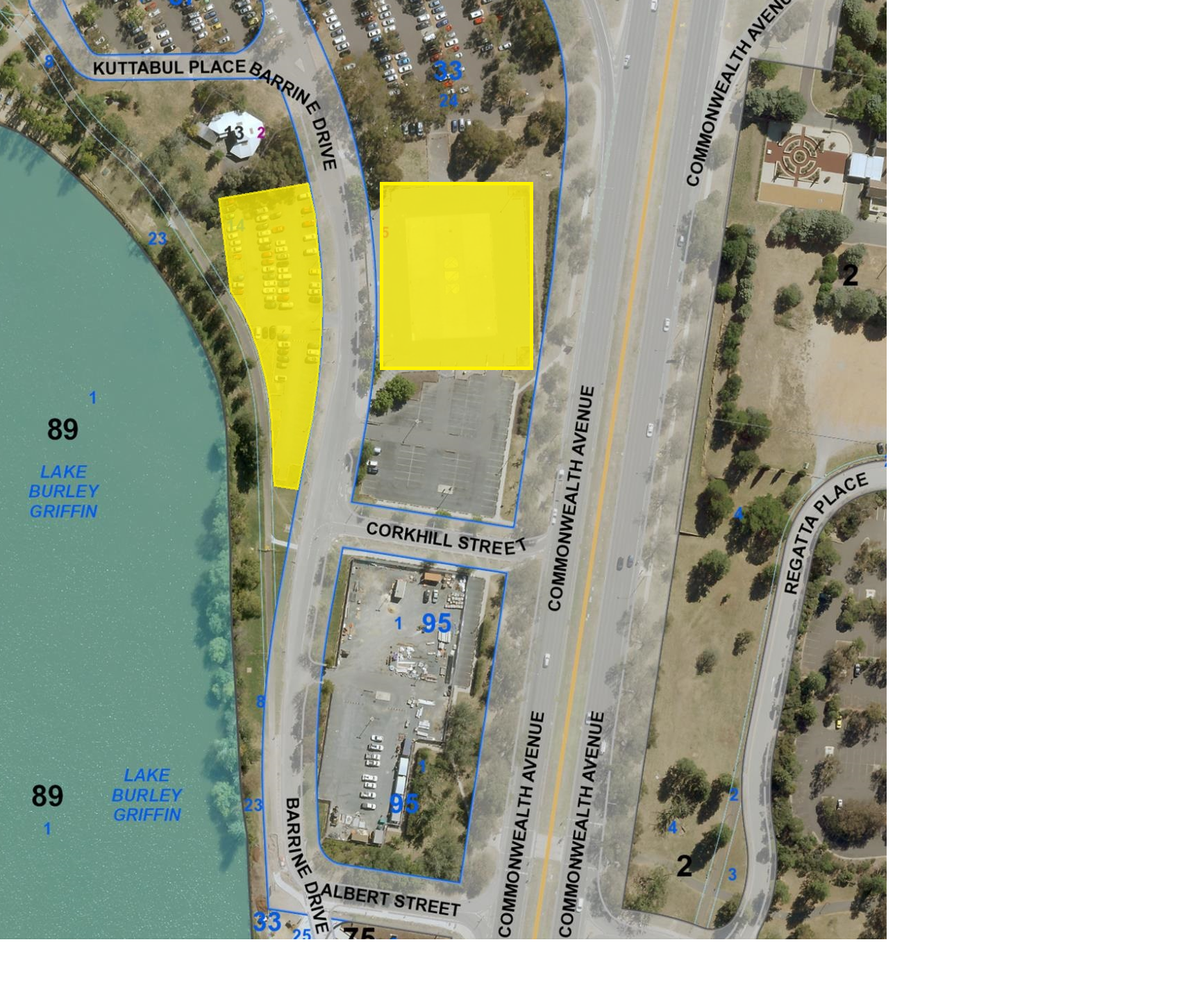 Mick Gentleman MLAShane Rattenbury MLAMinister for Planning and Land ManagementMinister for Justice, Consumer Affairs, and Road Safety26 August 20191 September 2019